TATA TERTIBFORUM TA’ARUF DAN ORIENTASI SISWA (FORTASI)SMA MUHAMMADIYAH 1 KARANGANYAR
TAHUN PELAJARAN 2022/2023KETENTUAN UMUMMengikuti kegiatan selama 3 hari.Memberitahukan kepada panitia melalui surat izin dari orangtua/wali jika sakit atau berhalanganTiba di sekolah 10 menit sebelum FORTASI dimulai.Tidak mengenakan perhiasan atau membawa barang berharga lainnya.Selalu menjaga nama baik sekolah selama kegiatan berlangsung.Membawa alat tulis dari rumah masing-masing.Membawa perlengkapan ibadah.Peserta selalu berhubungan dengan pendamping gugus masing-masing.Peserta diwajibkan melapor kepada panitia atau pendamping bila hendak keluar kelasPeserta dilarang mencoret-coret, merusak dan berbuat onar di lingkungan sekolahPeserta dilarang membawa rokok, minuman keras dan narkoba.Tepat waktu berada dalam ruang pembelajaran sesuai dengan jadwal yang ditentukan.Mengikuti seluruh pembelajaran dengan aktif dan penuh perhatian.Mengikuti petunjuk dan arahan pendamping gugus.Berpotongan rambut rapi sesuai ketentuan.Berpakaian rapiKETENTUAN KHUSUSPutraCelana hitam, kemeja putihMemakai almamaterPotongan rambut polos tanpa gaya apapun dengan ukuran rambut, 3cm (pada bagian atas rambut). 2cm (pada samping kanan dan kiri rambut). 1cm (pada tepi kanan dan kiri rambut).BerpeciMemakai sepatu hitamMengenakan ID CardPutriMemakai rok hitam dan kemeja putihMemakai jilbab putihMemakai almamaterMemakai sepatu hitamMengenakan ID CardKaranganyar, 6 Juli 2022Ketua Panitia Fortasi,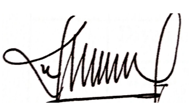 Wira Waskita Jati, S.Pd.NBM. 1359 133